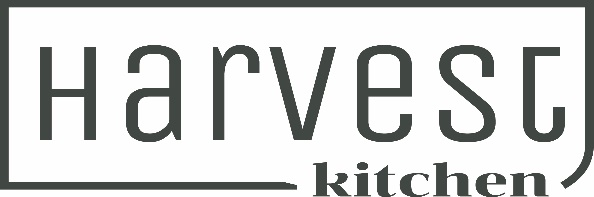 
Summer Afternoon Eats Menu House Made Dips with Toasted Artisan Bread 17Great for sharing Warm Ciabatta Loaf filled Bread with Garlic Butter 15Enough for 2 Chicken Liver Pate with Seifried Rose Jelly, Gherkins, Pickled Onions & Toasted Crostini  (GF Bread available on Request) 28Creamy Smoked Fish & Mussel Chowder with Ciabatta Bread & Butter 29Greenshell Mussels in a Garlic, Reisling & Lemon Butter Sauce with Toasted Ciabatta (GF on request)30Fries with Harvest Smokey Tomato Sauce 12Kumara Fries with Spice Salt & Sour Cream 15Ploughman’s Platter for 2Little River Cheese SelectionMoutere Sausage Press SalamisMarinated OlivesGherkins & Pickled OnionsChicken Liver PateHarvest DipsSmoked SalmonArtisan Bread58If you have a serious food Allergy, please advise the staff when you are ordering.Many of our Dishes are Gluten Free and others can be altered to suit dietary needs. 